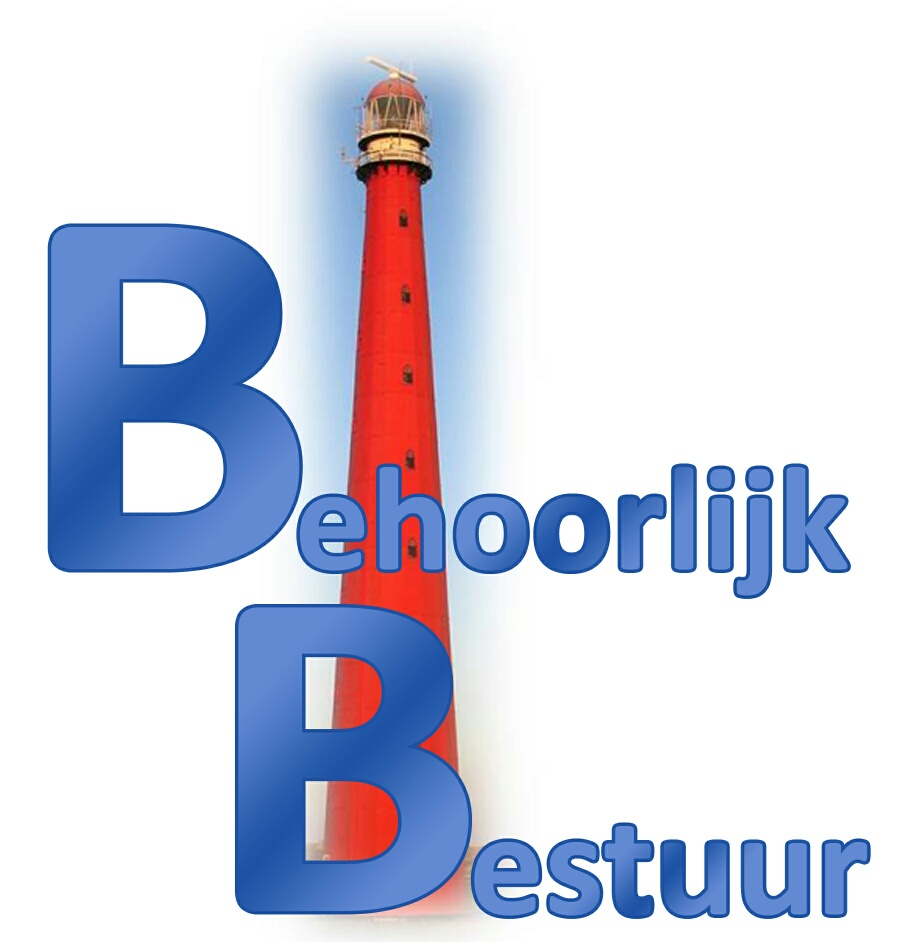 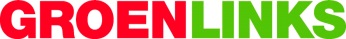 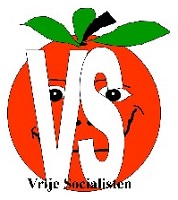 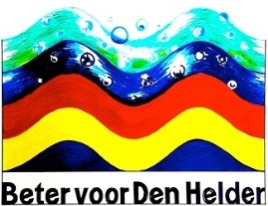 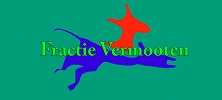 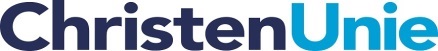 Amendement (wens/bedenking)De gemeenteraad van Den Helder, in vergadering bijeen op 7 november 2016;gelezen het raadsvoorstel nummer RVO16.0086 over het versterken van de financiële positie van Port of Den Helder (agendapunt 20);Gelet op artikel 160, lid 2 en 169, lid 4, Gemeentewet in samenhang met artikel 7 van de Financiële verordening gemeente Den Helder bericht de raad het college van burgemeester en wethouders dat hij bij het besluit ter zake de volgende wens ter overweging mee geeft: Het college van burgemeester en wethouders dient een visie op te stellen (of te laten opstellen), in overleg met provincie en “kopgemeenten”, die zich richt op een lange termijn ontwikkeling van de haven waarbij wordt gestreefd naar meer diversiteit van activiteiten. De visie dient richtinggevend te zijn bij de daadwerkelijke realisatie van projecten zoals aangegeven in de zogenaamde routekaart en voor 1 juli 2017 aan de raad te worden aangeboden ter goedkeuring.M.C. Wouters,		C.J. Dol-Cremers,		K. van Driesten,	Behoorlijk Bestuur	GroenLinks			Vrije Socialisten		G.Assorgia,			T. Biersteker-Giljou,	M. VermootenBeter voor Den Helder	ChristenUnie		Fractie VermootenToelichting:Het besluit tot een aandelenemissie is om de solvabiliteitspositie van Port of Den Helder zodanig te versterken dat een aanvang kan worden gemaakt  met de verdere ontwikkeling conform de gepresenteerde routekaart. De opgave die Port of Den Helder zich daarbij meegeeft is:Een positie verwerven in de windmarkt;Het marktaandeel in Olie en Gas in het zuidelijk deel van de Noordzee behouden en daarmee de consolidatie van deze markt in Den Helder te concentreren;Ruimte te creëren in de zeehaven en ondersteunende terreinen om dit mogelijk te maken.Deze opgave straalt een te beperkte scope uit. De kwetsbaarheid van de haven voor conjuncturele ontwikkelingen is hiermee te groot (zoals in het verleden al aangetoond). Meer ambitie ten aanzien van transitie of doorvoer van maakindustriële producten moet die kwetsbaarheid in de toekomst beperken. In de visie dient ook aansluiting te worden gezocht bij de diverse activiteiten in de kop van Noord-Holland. Daarom moet bij het opstellen van de visie ook steun worden gezocht bij het Provinciebestuur en omliggende gemeenten. Op die manier kan de (lange termijn) visie ook de basis zijn voor het streven naar infrastructurele ontwikkelingen in de kop van Noord Holland zoals bijvoorbeeld betere ontsluiting van Den Helder. Ontwikkeling rondom Groningen Seaport kan tot voorbeeld strekken.